УТВЕРЖДЕНОПостановление Министерства образования Республики Беларусь__________ №   	ОБРАЗОВАТЕЛЬНЫЙ СТАНДАРТ ВЫСШЕГО ОБРАЗОВАНИЯ (OCBO 1-23 01 04-2021)ВЫСШЕЕ ОБРАЗОВАНИЕ. I CTYПEHЬСпециальность 1-23 01 04 ПсихологияКвалификация Психолог. Преподаватель психологииВЫШЭЙШАЯ АДУКАЦЬШ. I CTУПEHЬСпецыяльнасць 1-23 01 04 ПсіхалогіяКваліфікацыя Псiхолаг. Выкладчык псiхалогiiHIGHER EDUCATION. I STAGESpeciality 1-23 01 04 PsychologyQualification Psychologist. Teacher of PsychologyГЛАВА 1ОБЩИЕ ПОЛОЖЕНИЯ1. Образовательный стандарт высшего образования I ступени по специальности 1-23 01 04 Психология (далее образовательный стандарт) применяется при разработке учебно- программной документации образовательной программы высшего образования I ступени, обеспечивающей получение квалификации специалиста с высшим образованием, и образовательной программы высшего образования I ступени, обеспечивающей получение квалификации специалиста с высшим образованием и интегрированной с образовательными программами среднего специального образования (далее, если не установлено иное — образовательная программа высшего образования I ступени), учебно- методической документации, учебных изданий, информационно- аналитических материалов.Настоящий образовательный стандарт обязателен для применения во всех учреждениях высшего образования, осуществляющих подготовку по образовательной программе высшего образования I ступени по специальности 1-23 01 04 Психология.2. В настоящем образовательном стандарте использованы ссылки на следующие акты законодательства:Кодекс Республики Беларусь об образовании;СТБ ISO 9000-2015 Системы менеджмента качества. Основные положения и словарь (далее — СТБ ISO 9000-2015);Общегосударственный классификатор Республики Беларусь ОКРБ 011-2009 «Специальности и квалификации» (далее — ОКРБ 011-2009);Общегосударственный классификатор Республики Беларусь ОКРБ 005- 2011 «Виды экономической деятельности» (далее — ОКРБ 005-2011).3. В настоящем образовательном стандарте применяются термины, установленные в Кодексе Республики Беларусь об образовании, а также следующие термины с соответствующими определениями:базовые профессиональные компетенции — компетенции, формируемые в соответствии с требованиями к специалисту с высшим образованием I ступени и отражающие его способность решать общие задачи профессиональной деятельности в соответствии с полученной специальностью;зачетная единица — числовой способ выражения трудоемкости учебной работы студента, курсанта, слушателя, основанный на достижении результатов обучения;квалификация — подготовленность работника к профессиональной деятельности для выполнения работ определенной сложности в рамках специальности, направления специальности (ОКРБ 011-2009);компетентность — способность применять знания и навыки для достижения намеченных результатов (СТБ ISO 9000-2015);компетенция — знания, умения и опыт, необходимые для решения теоретических и практических задач;модуль — относительно обособленная, логически завершенная часть образовательной программы высшего образования I ступени, обеспечивающая формирование определенной компетенции (группы компетенций);обеспечение качества — часть менеджмента качества, ориентированная на предоставление уверенности в том, что требования к качеству будут выполнены (СТБ ISO 9000-2015);преподаватель психологии – дополнительная профессиональная квалификация специалиста с университетским образованием в области психологии;психолог – профессиональная квалификация специалиста с высшим университетским образованием в области психологии;психология – наука о психике как особой форме жизнедеятельности человека и животных, о психических, в том числе психофизиологических и социально-психологических, явлениях, природе и механизмах их функционирования, о закономерностях возникновения, формирования и развития (изменения) психических процессов, состояний, свойств человека, о принципах и методах их научного исследования;результаты обучения — знания, умения и навыки (опыт), которые обучающийся может продемонстрировать по завершению изучения конкретной учебной дисциплины либо модуля;специализированные компетенции — компетенции, формируемые в соответствии с требованиями к специалисту с высшим образованием I ступени и отражающие его способность решать специализированные задачи профессиональной деятельности с учетом направленности образовательной программы высшего образования I ступени в учреждении высшего образования;специалист по психологии – личность, получившая фундаментальную подготовку в области гуманитарных и специальную подготовку в области психологических наук, освоившая научные знания и опыт, накопившая творческий потенциал, способная стать субъектом творческой, профессиональной, научной и практической деятельности, готовая к оказанию психологической помощи и других видов психологических услуг на основе норм и принципов, зафиксированных в профессиональном кодексе психолога;специалист с высшим психологическим образованием - лицо, имеющее профессиональную квалификацию «Психолог»;специальность — вид профессиональной деятельности, требующий определенных знаний, навыков и компетенций, приобретаемых путем обучения и практического опыта, — подсистема группы специальностей (ОКРБ 011-2009);универсальные компетенции — компетенции, формируемые в соответствии с требованиями к специалисту с высшим образованием I ступени и отражающие его способность применять базовые общекультурные знания и умения, а также социально-личностные качества, соответствующие запросам государства и общества.4. Специальность 1-23 01 04 Психология в соответствии с ОКРБ 011-2009 относится к профилю образования Е «Коммуникации. Право. Экономика. Управление. Экономика и организация производства», направлению образования 23 «Коммуникации», и обеспечивает получение квалификации «Психолог. Преподаватель психологии».5. Специальность 1-23 01 04 Психология относится к уровню 6 Национальной рамки квалификаций высшего образования Республики Беларусь.ГЛАВА 2 ТРЕБОВАНИЯ К УРОВНЮ ОСНОВНОГО ОБРАЗОВАНИЯ ЛИЦ, ПОСТУПАЮЩИХ ДЛЯ ПОЛУЧЕНИЯ ВЫСШЕГО ОБРАЗОВАНИЯ I СТУПЕНИ, ФОРМАМ И СРОКАМ ПОЛУЧЕНИЯ ВЫСШЕГО ОБРАЗОВАНИЯ I СТУПЕНИ6. На все формы получения высшего образования могут поступать лица, которые имеют общее среднее образование или профессионально- техническое образование с общим средним образованием либо среднее специальное образование, подтвержденное соответствующим документом об образовании.Прием лиц для получения высшего образования I ступени осуществляется на основании пункта 9 статьи 57 Кодекса Республики Беларусь об образовании и в соответствии с Правилами, утверждаемыми Президентом Республики Беларусь.7. Обучение по специальности предусматривает следующие формы получения высшего образования I ступени: очная (дневная), заочная.8. Срок получения высшего образования I ступени в дневной форме составляет 4 года (лет).Срок получения высшего образования I ступени в заочной форме составляет 5 лет.9. Перечень специальностей среднего специального образования, образовательные программы по которым могут быть интегрированы с образовательной программой высшего образования I ступени по специальности 1-23 01 04 Психология, определяется Министерством образования.Срок получения высшего образования по специальности 1-23 01 04 Психология лицами, обучающимися по образовательной программе высшего образования I ступени, обеспечивающей получение квалификации специалиста с высшим образованием и интегрированной с образовательными программами среднего специального образования, может быть сокращен учреждением высшего образования при условии соблюдения требований настоящего образовательного стандарта в соответствии с законодательством.Срок обучения по образовательной программе высшего образования I ступени, обеспечивающей получение квалификации специалиста с высшим образованием и интегрированной с образовательными программами среднего специального образования, в заочной форме может быть увеличен не более чем на 1 год относительно срока обучения по данной образовательной программе в дневной форме.10. При обучении по индивидуальному учебному плану вне зависимости от формы получения образования срок обучения устанавливается самостоятельно учреждением высшего образования, но не более срока получения высшего образования I ступени, установленного для соответствующей формы получения образования.При обучении по индивидуальному учебному плану лиц с особенностями психофизического развития учреждение высшего образования вправе продлить срок не более чем на 1 год по сравнению со сроком, установленным для соответствующей формы получения образования.11. Общий объем образовательной программы высшего образования I ступени составляет 240 зачетных единиц.Сумма зачетных единиц за 1 год обучения при получении высшего образования в дневной форме составляет 60 зачетных единиц, при обучении по индивидуальному учебному плану не более 75 зачетных единиц. При получении высшего образования в заочной форме сумма зачетных единиц за 1 год обучения, как правило, не превышает 60 зачетных единиц.ГЛАВА 3ТРЕБОВАНИЯ К СОДЕРЖАНИЮ ПРОФЕССИОНАЛЬНОЙ ДЕЯТЕЛЬНОСТИ СПЕЦИАЛИСТА С ВЫСШИМ ОБРАЗОВАНИЕМ12. Основными видами профессиональной деятельности специалиста с высшим образованием (далее – специалист) в соответствии с ОКРБ 005-2011 являются:70210 Деятельность по связям с общественностью;72200 Научные исследования и разработки в области общественных и гуманитарных наук;73110 Деятельность по созданию рекламы;73200 Исследование конъюнктуры рынка и изучение общественного мнения;78100 Деятельность агентств по трудоустройству;85 Образование;8610 Деятельность организаций, оказывающих медицинскую помощь;87200 Предоставление социальных услуг лицам, страдающим психическими расстройствами (заболеваниями), алкогольной или наркотической зависимостью и подобными проблемами с обеспечением проживания;88100 Предоставление социальных услуг пожилым гражданам и инвалидам без обеспечения проживания;88990 Прочие социальные услуги без обеспечения проживания, не включенные в другие группировки;94110 Деятельность организаций, основанных на членстве, объединяющих по сферам предпринимательской деятельности;94120 Деятельность организаций, основанных на членстве, объединяющих по сферам профессиональной деятельности;96090 Предоставление прочих индивидуальных услуг, не включенных в другие группировки.Специалист может осуществлять иные виды профессиональной деятельности при условии соответствия уровня его образования и приобретенных компетенций требованиям к квалификации работника.13. Объектами профессиональной деятельности специалиста являются: психофизиологические и психические процессы, механизмы функционирования психики; личность, ее индивидуально–типологические особенности, черты, свойства и состояния, их проявления в различных сферах человеческой жизни; социально-психологические феномены, проявляющиеся в различных областях поведения, деятельности и взаимодействия людей, способы и формы их организации и изменения при психологическом воздействии.14. Специалист может решать задачи профессиональной деятельности следующих типов: научно-исследовательские, научно-педагогические, учебно-методические, экспертно-аналитические, организационно-управленческие, диагностико-коррекционные, инновационные.научно-исследовательские:использование различных методологий познания и преобразования социальной и психической реальности;анализ современных тенденций и проблем психологической науки;определение основных закономерностей и процессов социальной и психической жизни;квалифицированное участие в научных исследованиях в области психологии;ориентировка в перспективных направлениях современной психологии;участие в подготовке научных отчетов, обзоров и публикаций по результатам выполненных исследований;планирование, организация и обеспечение психологического сопровождения внедрения результатов научных исследований;научно-педагогические:использование основных социально–гуманитарных знаний в профессиональной деятельности;планирование, организация и проведение педагогической (учебной, методической, воспитательной) деятельности в учреждениях высшего, среднего и специального образования;осуществление мониторинга образовательного процесса, проведение диагностики учебных и воспитательных результатов;подготовка научных публикаций;планирование и организация воспитательной работы с обучающимися;учебно-методические:разработка и использование современного научно-методического обеспечения;преподавание психологических дисциплин на современном научно-теоретическом и методическом уровнях;обеспечение самостоятельной работы обучающихся и организация их учебно-познавательной деятельности;подготовка учебно-методических публикаций;экспертно-аналитические:анализ фактов и прогноз развитие социальных явлений на основе психологической интерпретации текущих событий в обществе;осуществление моделирования и прогнозирования психологических процессов в различных сферах общественной жизни;оценка социальных проблем и тенденций с позиций современной психологии;выполнение функций эксперта при проведении психолого-педагогической, комплексной судебной психолого-психиатрической, судебно-психологической, воинской и трудовой экспертизы, при экспертизе принимаемых решений в различных сферах управления и общественной практики;организационно-управленческие:планирование и организация просветительской, профилактической, диагностической, консультативной и психотерапевтической работы;владение основными методами защиты производственного персонала и населения от возможных последствий аварий, катастроф, стихийных бедствий;использование основных методов, способов и средств получения, хранения, переработки информации, владение навыками работы с компьютером как средством управления информацией;использование методов и приемов воспитания в трудовых коллективах;принятие самостоятельных и оптимальных профессиональных и управленческих решений с учетом их экономических, социокультурных и этических и индивидуально-личностных последствий;диагностико-коррекционные:разработка, модификация и адаптация диагностических методик, отвечающие психометрическим требованиям;определение методов психодиагностики, адекватных практическому запросу и психологической проблеме;формулирование психологического диагноза; разработка психологических рекомендаций, программ развивающей, тренинговой и пснхокоррекционной работы;осуществление просветительской, профилактической, диагностической, консультативную, коррекционную и психотерапевтической работы;использование методов и приемов оказания психологической помощи населению;инновационные:освоение и внедрение в учебный процесс инновационных образовательных технологий;освоение и внедрение современных психологических инноваций в практическую деятельность;освоение и реализация управленческих инноваций в профессиональной деятельности.ГЛАВА 4ТРЕБОВАНИЯ К КОМПЕТЕНТНОСТИ СПЕЦИАЛИСТА15. Специалист, освоивший содержание образовательной программы высшего образования I ступени по специальности 1-23 01 04 Психология должен обладать универсальными, базовыми профессиональными и специализированными компетенциями.Универсальные, базовые профессиональные и специализированные компетенции устанавливаются с учетом Национальной рамки квалификаций высшего образования Республики Беларусь.16. Специалист, освоивший содержание образовательной программы высшего образования I ступени, должен обладать следующими универсальными компетенциями (далее — УК):УК-1.	Владеть основами исследовательской деятельности, осуществлять поиск, анализ и синтез информации;УК-2.	Решать стандартные задачи профессиональной деятельности на основе применения информационно-коммуникационных технологий;УК-3.	Осуществлять коммуникации на иностранном языке для решения задач межличностного и межкультурного взаимодействия;УК-4.	Работать в команде, толерантно воспринимать социальные, этнические, конфессиональные, культурные и иные различия;УК-5.	Быть способным к саморазвитию и совершенствованию в профессиональной деятельности;УК-6.	Проявлять инициативу и адаптироваться к изменениям в профессиональной деятельности;УК-7.	Обладать гуманистическим мировоззрением, качествами гражданственности и патриотизма;УК-8.	Обладать современной культурой мышления, уметь использовать основы философских знаний в профессиональной деятельности;УК-9.	Выявлять факторы и механизмы исторического развития, определять общественное значение исторических событийУК-10. Использовать языковой материал в профессиональной области на белорусском языке;УК-11. Анализировать социально-значимые явления, события и процессы, использовать социологическую и экономическую информацию, проявлять предпринимательскую инициативу;УК-12. Применять правила и законы логического мышления в профессиональной деятельности;УК-13. Владеть навыками здоровьесбережения.17. Специалист, освоивший содержание образовательной программы высшего образования I ступени, должен обладать следующими базовыми профессиональными компетенциями (далее — БПК):БПК-1. Применять на практике фундаментальные знания о психике, психической активности и социальном взаимодействии в норме и при различных заболеванияхБПК-2. Определять перспективные направления научных исследований с учетом истории и современных тенденций развития психологической наукиБПК-3. Оценивать индивидуально- и социально-психологические различия, и их влияние на качество жизни и поведение человекаБПК-4. Применять в психодиагностической, психокоррекционной, консультативной и педагогической работе системные знания о закономерностях психического развития человека в онтогенезе и о причинах его нарушенийБПК-5. Проводить статистический анализ эмпирических данных с использованием компьютерных технологийБПК-6. Планировать, организовывать и вести педагогическую деятельность с использованием современных психологических теорий и методических разработокБПК-7. Проводить прикладные психологические исследования, внедрять их результаты в практическую деятельность психологаБПК-8. Применять основные методы защиты населения от негативных факторов антропогенного, техногенного, естественного происхождения, принципы рационального природопользования и энергосбережения, обеспечивать здоровые и безопасные условия труда.18. При разработке образовательной программы высшего образования I ступени на основе настоящего образовательного стандарта все УК и БПК включаются в набор требуемых результатов освоения содержания образовательной программы высшего образования I ступени в соответствии с настоящим образовательным стандартом.Перечень установленных настоящим образовательным стандартом УК может быть дополнен учреждением высшего образования с учетом направленности образовательной программы высшего образования I ступени в учреждении высшего образования.Перечень специализированных компетенций учреждение высшего образования устанавливает самостоятельно с учетом направленности образовательной программы высшего образования I ступени в учреждении высшего образования.Дополнительные УК и специализированные компетенции устанавливаются на основе требований рынка труда, обобщения зарубежного опыта, проведения консультаций с ведущими работодателями, объединениями работодателей соответствующей отрасли, иных источников.Совокупность установленных настоящим образовательным стандартом УК и БПК, а также установленных учреждением высшего образования дополнительных УК и специализированных компетенций, должна обеспечивать специалисту способность осуществлять не менее чем один вид профессиональной деятельности, решая при этом не менее одного типа задач профессиональной деятельности, указанных в подразделах 5.1 и 5.3 настоящего образовательного стандарта.ГЛАВА 5ТРЕБОВАНИЯ К УЧЕБНО-ПРОГРАММНОЙ ДОКУМЕНТАЦИИ ОБРАЗОВАТЕЛЬНЫХ ПРОГРАММ ВЫСШЕГО ОБРАЗОВАНИЯ I СТУПЕНИ19. Образовательная программа высшего образования I ступени включает следующую учебно-программную документацию:типовой учебный план по специальности; учебный план учреждения высшего образования по специальности;типовые учебные программы по учебным дисциплинам;учебные программы учреждения высшего образования по учебным дисциплинам;программы практик.20. Максимальный объем учебной нагрузки обучающегося не должен превышать 54 академических часа в неделю, включая все виды аудиторной и внеаудиторной работы.Объем обязательных аудиторных занятий, определяемый учреждением высшего образования с учетом специальности, специфики организации образовательного процесса, оснащения учебно-лабораторной базы, информационного, научно-методического обеспечения, устанавливается в пределах 24-32 аудиторных часов в неделю.В часы, отводимые на самостоятельную работу по учебной дисциплине (модулю), включается время, предусмотренное на подготовку к экзамену (экзаменам) и (или) зачету (зачетам) по данной учебной дисциплине (модулю).21. Учебный план учреждения высшего образования по специальности разрабатывается в соответствии со структурой, приведенной в таблице 1.Таблица 122. Распределение трудоемкости между отдельными модулями и учебными дисциплинами государственного компонента, а также отдельными видами учебных и производственных практик осуществляется учреждением высшего образования.23. Наименования учебных и производственных практик определяются учреждением высшего образования с учетом особенностей профессиональной деятельности специалиста.В учебном плане учреждения высшего образования по специальности (направлению специальности) необходимо предусмотреть прохождение учебной (ознакомительной) практики на первом курсе обучения.24. Трудоемкость каждой учебной дисциплины должна составлять не менее трех зачетных единиц. Соответственно, трудоемкость каждого модуля должна составлять не менее шести зачетных единиц.25. При разработке учебного плана учреждения высшего образования по специальности рекомендуется предусматривать в рамках компонента учреждения высшего образования модули и учебные дисциплины по выбору обучающегося в объеме не менее 15 процентов от общего объема теоретического обучения.26. Коды УК и БПК, формирование которых обеспечивают модули и учебные дисциплины государственного компонента, указаны в таблице 2.Таблица 227. Результаты обучения по модулям и учебным дисциплинам государственного компонента (знать, уметь, владеть) определяются учебными программами.28. Результаты обучения по модулям и учебным дисциплинам компонента учреждения высшего образования, практикам, дипломному проектированию учреждение высшего образования планирует самостоятельно. Учреждение высшего образования также может конкретизировать и дополнять результаты обучения по модулям и учебным дисциплинам государственного компонента, установленные типовыми учебными программами по учебным дисциплинам.29. Результаты обучения должны быть соотнесены с требуемыми результатами освоения содержания образовательной программы высшего образования I ступени (компетенциями).30. Совокупность запланированных результатов обучения должна обеспечивать выпускнику формирование всех УК и БПК, установленных настоящим образовательным стандартом, а также всех дополнительных УК и специализированных компетенций, установленных учреждением высшего образования самостоятельно.ГЛАВА 6ТРЕБОВАНИЯ К ОРГАНИЗАЦИИ ОБРАЗОВАТЕЛЬНОГО ПРОЦЕССА31. Педагогические работники учреждения высшего образования должны:заниматься научно-методической деятельностью;владеть современными образовательными, в том числе информационными технологиями, необходимыми для организации образовательного процесса на должном уровне;обладать личностными качествами и компетенциями, позволяющими эффективно организовывать учебную и воспитательную работу со студентами, курсантами, слушателями.Для осуществления образовательного процесса могут привлекаться специалисты реального сектора экономики, деятельность которых связана со специальностью высшего образования I ступени, в соответствии с законодательством.32. Учреждение высшего образования должно располагать:материально-технической базой, необходимой для организации образовательного процесса, самостоятельной работы и развития личности студента, курсанта, слушателя;средствами обучения, необходимыми для реализации образовательной программы высшего образования I ступени (приборы, оборудование, инструменты, учебно-наглядные пособия, компьютеры, компьютерные сети, аудиовизуальные средства и иные материальные объекты).Функционирование информационно-образовательной среды учреждения высшего образования обеспечивается соответствующими средствами информационно-коммуникационных технологий и должно соответствовать законодательству.Обучающиеся из числа лиц с особенностями психофизического развития должны быть обеспечены адаптированными печатными и (или) электронными образовательными ресурсами.В случае применения дистанционных образовательных технологий допускается замена специально оборудованных помещений их виртуальными аналогами, позволяющими обучающимся приобрести компетенции, определенные в главе 4 настоящего образовательного стандарта.33. Научно-методическое обеспечение образовательного процесса должно соответствовать следующим требованиям:учебные дисциплины (модули) должны быть обеспечены современной учебной, справочной, иной литературой, учебными программами, учебно-методической документацией, информационно-аналитическими материалами, в том числе в электронном виде;должен быть обеспечен доступ для каждого студента, курсанта, слушателя к библиотечным фондам, электронным средствам обучения,электронным информационным ресурсам (локального доступа, удаленного доступа) по всем учебным дисциплинам (модулям).Научно-методическое обеспечение должно быть ориентировано на разработку и внедрение в образовательный процесс инновационных образовательных технологий, адекватных компетентностному подходу (креативного и диалогового обучения, вариативных моделей самостоятельной работы, модульных и рейтинговых систем обучения, тестовых и других систем оценивания уровня компетенций и иное).Обязательным элементом научно-методического обеспечения образовательного процесса является размещенный на официальном сайте учреждения высшего образования в глобальной компьютерной сети Интернет каталог учебных дисциплин (модулей), который удовлетворяет следующим требованиям:включает в себя удобную в использовании и актуальную информацию, доступную для абитуриентов на этапе вступительной кампании, а также для студентов, курсантов, слушателей на протяжении всего периода обучения;представляется на русском и(или) белорусском языке и английском языке;описание каждой учебной дисциплины (модуля) содержит краткое содержание, формируемые компетенции, результаты обучения (знать, уметь, владеть), семестр, пререквизиты, трудоемкость в зачетных единицах (кредитах), количество аудиторных часов и самостоятельной работы, требования и формы текущей и промежуточной аттестации;объем описания учебной дисциплины (модуля) составляет максимум одну страницу;каталог учебных дисциплин (модулей) сопровождается структурной схемой образовательной программы высшего образования I ступени с зачетными единицами.Учреждения высшего образования вправе самостоятельно принимать решение о формате каталога учебных дисциплин (модулей) и последовательности представления информации.34. Требования к организации самостоятельной работы устанавливаются законодательством.35. Требования к организации идеологической и воспитательной работы устанавливаются в соответствии с рекомендациями по организации идеологической и воспитательной работы в учреждениях высшего образования и программно-планирующей документацией воспитания.36. Конкретные формы и процедуры промежуточного контроля знаний обучающихся по каждой учебной дисциплине разрабатываются соответствующей кафедрой учреждения высшего образования и отражаются в учебных программах учреждения высшего образования по учебным дисциплинам.37. Для аттестации обучающихся на соответствие их персональных достижений поэтапным или конечным требованиям образовательной программы высшего образования I ступени создаются фонды оценочных средств, включающие типовые задания, задания открытого типа, задания коммуникативного типа, контрольные работы, тесты, комплексные квалификационные задания, тематику курсовых проектов (курсовых работ), методические разработки по инновационным формам обучения и контроля за формированием компетенций, тематику и принципы составления эссе, формы анкет для проведения самооценки компетенций обучающихся и иное. Фонды оценочных средств разрабатываются соответствующими кафедрами учреждения высшего образования.38. Оценочными средствами должна предусматриваться оценка способности обучающихся к творческой деятельности, их готовность вести поиск решения новых задач, связанных с недостаточностью конкретных специальных знаний и отсутствием общепринятых алгоритмов.ГЛАВА 7ТРЕБОВАНИЯ К ИТОГОВОЙ АТТЕСТАЦИИ39. Итоговая аттестация осуществляется государственной экзаменационной комиссией.К итоговой аттестации допускаются студенты, курсанты, слушатели, полностью выполнившие соответствующие учебный план и учебные программы.Итоговая аттестация студентов, курсантов, слушателей при освоении образовательной программы высшего образования I ступени по специальности 1-23 01 04 Психология проводится в форме государственного экзамена по специальности, специализации и защиты дипломной работы.При подготовке к итоговой аттестации формируются или развиваются компетенции, приведенные в таблице 2 настоящего образовательного стандарта.40. Программа государственного экзамена разрабатывается учреждением высшего образования в соответствии с Правилами проведения аттестации студентов, курсантов, слушателей при освоении содержания образовательных программ высшего образования.Требования к структуре, содержанию, объему и порядку защиты дипломной работы определяются учреждением высшего образования на основе настоящего образовательного стандарта и Правил проведения аттестации студентов, курсантов, слушателей при освоении содержания образовательных программ высшего образования.Тематика дипломных работ должна определяться актуальностью и практической значимостью.Руководители разработки образовательного стандартаРуководитель коллектива разработчиков				________________   И. А. Фурманов								подпись ___ ____________ 2021 гПредседатель УМО по гуманитарному образованию	            _________________    О. Н. Здрок							М.П подпись	        ___ ____________ 2021 гРектор Белорусского государственногоуниверситета					 ________________    А. Д. Король								М.П.___ ____________ 2021СОГЛАСОВАНО					Первый заместитель Министра образования		Республики Беларусь					________________   И. А. Старовойтова			подпись 							М.П.			             				«___»__________________2021 г 				Эксперты:Профессор кафедры психологииГУО «Академия последипломного образования»________________  В.А.Янчук          подпись               М.П.			     	«___»____________ 2021 г.Ректор Государственного учреждения образования«Республиканский институт высшей школы»________________Ю. П. Бондарь	   М.П.			     «___»____________ 2021 г.№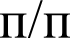 Наименование видов деятельности обучающегося, модулей, учебных дисциплинТрудоемкость(в зачетных единицах)1.Теоретическое обучение202-2081.1.Государственный компонент: Социально-гуманитарный модуль 1; Модуль «Фундаментальные основы психологии»; Модуль «Психология личности»; Модуль «Отрасли психологии»; Модуль «Профессио-нальная культура психолога»; «Педагогическая психология»; Модуль «Курсовые работы»94-1021.2.Компонент учреждения высшего образования104-1101.3.Факультативные дисциплины-1.4.Дополнительные виды обучения-2.Учебная практика (ознакомительная, психодиагностическая)2-63.Производственная практика (экспертно-консультационная, педагогическая, преддипломная)18-244.Дипломное проектирование10-14Всего240№ п/пНаименование модулей, учебных дисциплинКоды формируемых компетенций1.1.Социально-гуманитарный модуль 1УК-4-61.1.1ФилософияУК-81.1.2ИсторияУК-91.1.3ПолитологияУК-71.1.4Экономика УК-101.2Модуль «Фундаментальные основы психологии»БПК-1№ п/пНаименование модулей, учебных дисциплинКоды формируемых компетенций1.2.1Общая психология1.2.2История психологии БПК-21.3Модуль «Психология личности»УК-4-5, БПК-11.3.1Психология эмоций и мотивации1.3.2Психология личностиБПК-31.4Модуль «Отрасли психологии»УК-4, БПК-11.4.1Социальная психологияУК-51.4.2Медицинская психологияУК-51.4.3Психология развитияБПК-41.5Модуль «Профессиональная культура психолога»1.5.1Иностранный языкУК-31.5.2Методы прикладной статистикиУК-2, БПК-51.5.3ПедагогикаБПК-61.6Педагогическая психологияБПК-61.7Модуль «Курсовые работы»УК-1, БПК-71.7.1Курсовая работа 121.7.2Курсовая работа 221.7.3Курсовая работа 331.7.4Курсовая работа 43